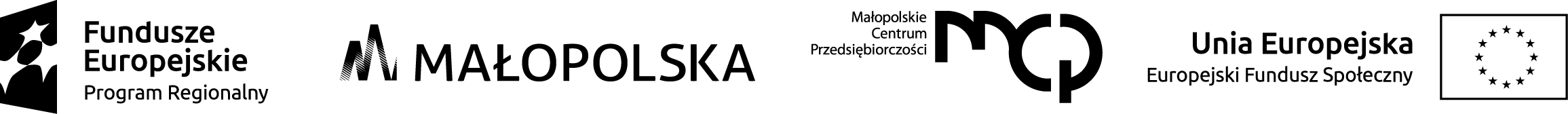 Postępowanie o udzielenie zamówienia publicznego w ramach projektu „Uwierz w siebie” realizowanego w ramach poddziałania 9.1.1  Regionalnego Programu Operacyjnego Województwa Małopolskiego na lata 2014-2020. Numer projektu RPMP.09.01.01-12-0044/16FORMULARZ OFERTY Nazwa Wykonawcy.....................................................................................................................................................REGON ...............................................................NIP………….....………………………….....Adres............................................................................................................................................powiat ................................................ województwo .................................................................tel. ........................................... fax. ………………………… e-mail. .......................................Pełnienie funkcji Koordynatora Projektu: „Uwierz w siebie” realizowanego przez Gminny Ośrodek Pomocy Społecznej w Charsznicy. Projekt dofinansowany ze środków Europejskiego Funduszu Społecznego w ramach poddziałania 9.1.1  Regionalnego Programu Operacyjnego Województwa Małopolskiego na lata 2014-2020.Oferuję wykonanie całości przedmiotu zamówienia przy wynagrodzeniu ryczałtowym brutto wynoszącym…………… PLN (słownie: ................................................................................),stawka podatku  VAT wynosi  ........%,   cena netto wynosi ......................... PLN.Oświadczam, że posiadam doświadczenie w realizacji usługi koordynator projektu w ramach następujących projektów finansowanych w ramach Europejskiego Funduszu Społecznego.  UWAGA! Liczbę wierszy w tabeli w razie potrzeby można zwiększyć.Oświadczam że jestem osobą uprawnioną do reprezentowania oferenta.Oświadczam że nie jestem skazany/a prawomocnie za przestępstwo przeciwko mieniu, przeciwko obrotowi gospodarczemu, przeciwko działalności instytucji państwowych oraz samorządu terytorialnego, przeciwko wiarygodności dokumentów lub za przestępstwo skarbowe........................ dnia .........................  			      ..........................................................podpis wraz z pieczątką osoby                                                                         upoważnionej do reprezentowania WykonawcyL.p.Przedmiot usługi Data rozpoczęciaData zakończeniaOdbiorca12